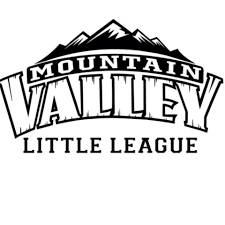 Mountain Valley Little League Board Meeting Minutes: November 18th, 2021Attendees: Jacob Millman – PresidentWalter Brown - League Softball Vice PresidentAaron Bennett - League Baseball Vice President Jeremy Donelson - League Treasurer, Information OfficerTom Sharon - Safety Officer Paul Vernet - League Softball Player AgentMichelle Millman - Tee Ball CoordinatorDan Philips - League Field ManagerLisa Treasure - League Concession Manager; League Sponsorship/Fundraising ManagerPaul Vernet - Player AgentKaren Malloy - Coaching CoordinatorCarrie Davis - League SecretaryAbsenteesMarty Lynch - League Field ManagerDerek Spada - League Baseball Player AgentOrder of BusinessSecretary of the Board NominationCarrie Davis was nominated as Secretary of the MVLL Board of Directors by President of the Board, Jacob Millman. Quorum was present, and the nomination was unanimously approved by all present Board members.Review of Previous Minutes:Motion made to accept minutes from previous Board meeting, October 18th 2021  (Karen and Jeremy in favor)Aaron requests for his minute revisions to be reviewed by the Board. Treasurers ReportJeremy reports that LG Warren and John Visconti, President of league, have requested financialsAs of November 18th, 2021, the league has $16,366.38 in the bank (down from $18,250 from 10/18/21)One large deduction was $1600 for the little league charter feeJeremy reports that a new Pay Pal account was created using the MV Gmail account (previous PayPal account was in previous treasures name)Jeremy will investigate Venmo as an additional way to make and receive payments for the leagueSince the league has opened new set of books for the year, all blank checks from previous years need to be identified and returned or destroyed.Jacob reports having has one blank check Jacob reports that once he became president has received many solicitations (i.e., Norton antivirus protection) which look to be fake and expressed concern if Norton was billing the league.Jeremy reports no funds were deducted from NortonLisa confirms that she does not have any blank checks from the previous year. League Equipment and FieldsBannersJacob recently went to Rick Volzt & Grant Avery park, took down banners and placed them in snack shackSoft Ball FenceIt was noted that there remains a Soft Ball fence behind snack shack at Grant AveryBoard agrees that the fence is expensive, needs protection over the winter and that it needs to be put away.The league discusses the best options to protect the fence over the winter. Dan agreed to coordinate packing up the fence for the winter, and placing it in the Shed at Grant Avery for the WinterDan will report back to the league once this is done. Yellow Fence Topper There is a yellow fence topper in Phoenicia located on first base line which needs to be removed. Deciding how to remove it and where to store it is a challenging decision. Jacob will take the fence topper from Phoenicia to Rick Voltz field with his truckPlayer Equipment: Totes, bats, balls, helmetsThe Board is responsible for the safe keeping of all MVLL equipmentAll equipment should be identified, inventoried, and stored in one place before the 2022 seasonOptions for storage include Glenbrook Park, shed in right field (most convenient), Shed at Grant Avery Park, Baby Barn at Rick VoltzKaren volunteers to do inventory on Saturday at 10AMAaron/Jeremy can bring equipment from Grant Avery to Glenbrook on Friday, and conduct an inventory at 2PMFieldsGlenbrook Park: Aaron will go this weekend to remove banners and tidy equipment sheds FundraisingLisa provides update on Little Caesars FundraiserThe fundraiser is in support of field maintenance and new equipment for the leaguePlayer/parent participation in the fundraiser is lowThere are 12 active accounts; 6 with active sells; Total raised is $324 on Pizza Kits. Deadline for Pizza kits is 11/22There is concern about low participation; and a discussion is held on how to improve participationOffer registration discount (or other reward) for top sellers Discussion about other ideas for fundraising: Consider fundraiser at spring tryouts at the parking lot; or that coincides with registration in the SpringRaffle for equipment or gift card to sporting goods store (concern over "breaking even")Donation bucket at games with a specific cause (i.e. field maintenance, new uniforms, scoreboard, etc.)A single day fundraising event i.e. "Raise Money for a New Score Board" - hold an event that raises awareness and gets people excitedCitrus Links, non-food item fund raisers such as wrapping paperOverall, the league remains in good financial standing even with disappointing fundraising participation. We have $16,000 in the bank with pending 2022 registration which will only add to that numberParent EngagementThe board discusses how to improve volunteering amongst parents: Ideas: Requiring volunteering at the snack shack at registration or mandatory donationMost people would choose the donationKaren willing to maintain volunteer list Approaching parents at games to increase engagement (whiteboard or clipboard with sign up dates)Jacob wants to table this for next meetingSpring 2022 SeasonT Mobile willing to assist families in needEquipment: Let's see what we have after inventory, then determine what we need (Timeline end of December).  To be discussed at next Board meeting after inventoryUniformsUniforms need at least four weeks lead time to orderMLB Verses MVLLMost board members thinks that MLB is more popular with kids MLB jerseys should be different colors to differentiate teamsShould be MLB uniforms across the board (not a mix of MLB & MVLL)Uniforms should be ordered earlier this year, secondary to supply chain issues. Once we know lead time for uniform delivery, we can give a cutoff date at registrationThe league should order extra uniforms in varying sizes to accommodate late registrationsOrder estimated sizes for each team (i.e. T-ball: S, minors: S/M, Majors M/L)Order a percentage (i.e., 25%) more after registration closesAgenda Items to be Carried Over:Skills: To be discussed at the next board meeting (December 16th 2021)Soft ball field (Grant Avery) may not be available to MVLL next season